 Photographic Skills Checklist 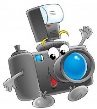 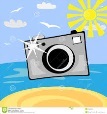  Photographic Skills Checklist  Photographic Skills Checklist  Photographic Skills Checklist  Photographic Skills Checklist  Photographic Skills Checklist Student Name:                                                                                     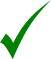 NoSometimesUsuallyYesAlwaysDisplays interest in the form of photographyAchieves success when using and manipulating photographic materialsPerseveres with a variety of photography tasksEnjoys taking photosDisplays interest when appreciating artworks by various photographersPays close attention to detailsDemonstrates an understanding of photographic terminologyCan identify and name parts of a cameraDemonstrates ability in cropping photographsUses equipment with knowledge and confidenceHas an eye for interesting subject matterCarefully selects and arranges each compositionDemonstrates creativityASSESSMENT -                                               Achievement:                                      Effort:ASSESSMENT -                                               Achievement:                                      Effort:ASSESSMENT -                                               Achievement:                                      Effort:ASSESSMENT -                                               Achievement:                                      Effort:ASSESSMENT -                                               Achievement:                                      Effort:ASSESSMENT -                                               Achievement:                                      Effort:Comment:Comment:Comment:Comment:Comment:Comment:ASSESMENT – YEARLY                                  Achievement:                                      Effort:ASSESMENT – YEARLY                                  Achievement:                                      Effort:ASSESMENT – YEARLY                                  Achievement:                                      Effort:ASSESMENT – YEARLY                                  Achievement:                                      Effort:ASSESMENT – YEARLY                                  Achievement:                                      Effort:ASSESMENT – YEARLY                                  Achievement:                                      Effort:Comment:Comment:Comment:Comment:Comment:Comment: